Personal information 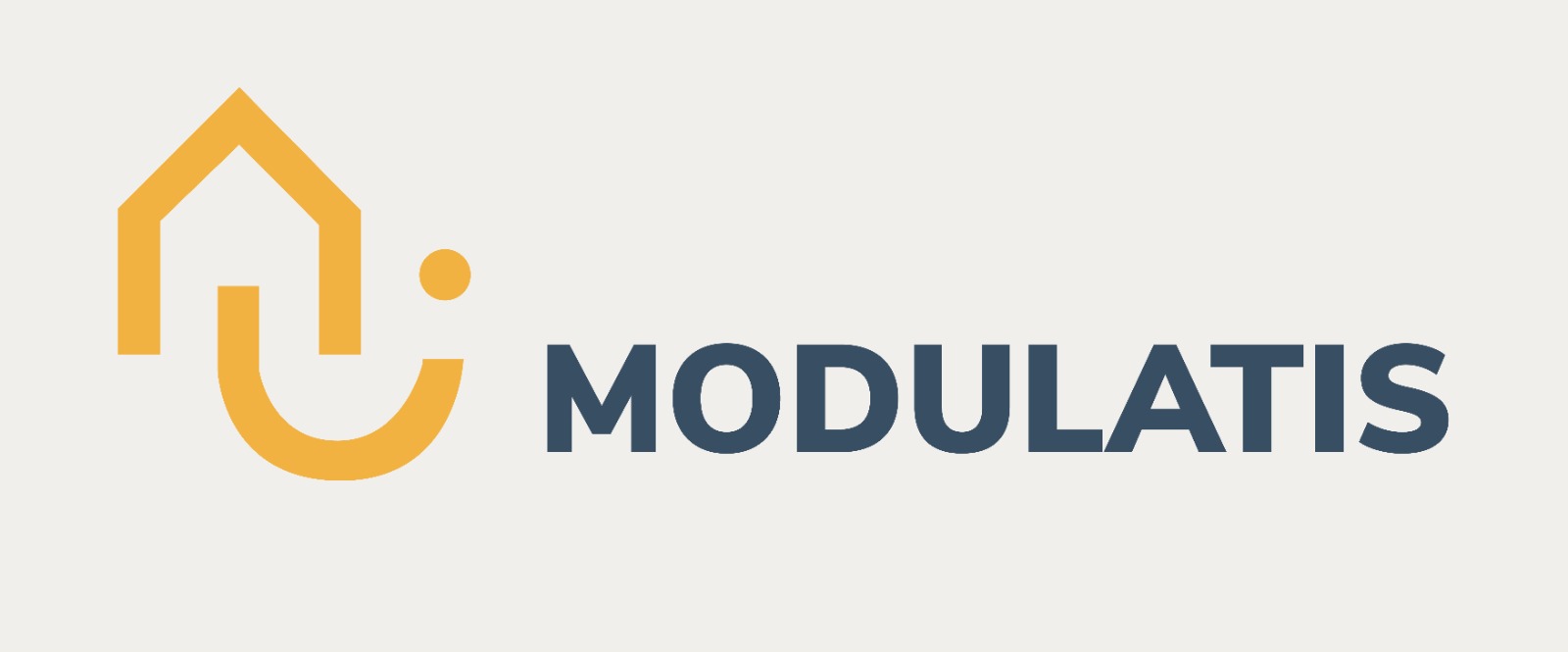 Name: __________________________Surrname: _________________________Telephone: _________________________Email: __________________Do you own a plot ?: Yes   NoPlot data:Where are you?: ________________________ Direction: ______________________________ * Terrain unevenness: _____________________________How much is the slope ?:______ (%)Altitude: ___________ (masl)Climate type: ____________________________________Does the plot have a mortgage or lien ?: If not Budget data Estimated value of the investment:________________Chosen model of house: ____________________________ Do you need financing ?: If notTotal amount to finance (house): ______________ Total value to finance (plot): _______________ Percentage to finance (house): ________ (%)Percentage to finance (plot ) _________(%)House surface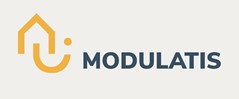 □ Small (10- 50m²) □ Large (50– 120 m²) □ Large format (more than 120 m²)Number of plants □ 1 □ 2 □ 3Basement□ Yes □ NoQualities □ Low or Bronze□ Medium or Silver □ High or Gold □ Luxury or Diamond Access - Hall Type of stay □ Independent from the rest of the house □ Open to the living roomLiving room Separation between living room and dining room:□ Yes □ NoKitchen:Kind:□ Open to living room □ Closed, an independent spaceDining table (KITCHEN OFFICE):□ Yes □ NoBar - Breakfast area:□ Yes □ NoLaundry room - Laundry room Location:□ In the kitchen itself  □ In another independent spacePlant:□ Ground floor   □ First floor   □ Second floor (or basement)Main bedroom With vestier (walk in closet) □ Yes   □ NoWith bathroom□ Yes   □ No□ bathtub   □ shower   □ both optionsPlant:□ Ground Floor   □ First FloorGuest room□ Yes   □ NoDimensions□ Single   □ DoublePlant:□ Ground floor   □ First floor   □ Second floor (or basement)Kids roomQuantity □ 1  □ 2  □ 3  □ 4  □ moreDimensions □ Singles   □ Doubles   □ Mix (ex: 1 double and 2 singles)Plant:□ Ground floor  □ First floor  □ Second floorGame Room - Study□ Yes  □ NoPlant:□ Ground Floor  □ First Floor  □ Second FloorBath □ Yes  □ NoToilets□ 1 every 2 bedrooms □ per bedroomGarage□ Yes □ No□ Exterior □ Interior□ On the ground floor □ in the basementAbility□ 1 car  □ 2 cars  □ 3 or moreOther stays Describe us what other rooms you would like to have (jacuzzi, indoor pool, gym, reading room, offices, cinema, etc ...)Your dream home Describe us what your dream home is like, tell us about colors, shapes, textures, spaces, orientations, everything you imagine in the home of your dreams. Show us reference photos If you have images of houses that you like or from our catalog, you can send them to modulatis@modulatis.netUrban data of the property Municipality to which the property belongs: _____________________Departament: _____________________Telephone: _____________________Property address: __________________________________Property surface: ___________ (m²)Property dimensions: _______________________________The property is located: O  rustic land   O  municipal landProperty formO Rustic     O IrregularO 1 facade O corner O two facadesAccess to the property  O Good O Regular O BadDo you have a Public Services installation network? If notWhich?O paved street O Public lighting O Drain in street O Drainage within the GroundO Water Connection O Water Connection O rush of lightO Gas connection O TelecommunicationsO sidewalk